«Об организации и порядке ведения реестров муниципальных нормативных правовых актов сельского поселения Удрякбашевский сельсовет муниципального района Благоварский район Республики Башкортостан»В соответствии с положениями Федеральных законов от 06.10.2003г. № 131-ФЗ «Об общих принципах организации местного самоуправления в Российской Федерации», от 09.02.2009г.  № 8-ФЗ «Об обеспечении доступа к информации о деятельности государственных органов и органов местного самоуправления», руководствуясь Уставом сельского поселения Удрякбашевский сельсовет муниципального района Благоварский район Республики Башкортостан, в целях совершенствования нормативной правовой базы, унификации и систематизации учета нормативных правовых актов, принятых органами местного самоуправления, обеспечения открытости информации  об их деятельности, Совет сельского поселения Удрякбашевский сельсовет муниципального района Благоварский район Республики Башкортостан  решил: Утвердить «Положение о порядке ведения реестров муниципальных нормативных правовых актов сельского поселения Удрякбашевский сельсовет муниципального района Благоварский район Республики Башкортостан » согласно приложению.Назначить ответственными за ведение реестров муниципальных нормативных правовых сельского поселения Удрякбашевский сельсовет муниципального района Благоварский район Республики Башкортостан  на управляющего делами администрации сельского поселения.  Ответственному лицу за ведение реестров муниципальных нормативных правовых актов сельского поселения Удрякбашевский сельсовет муниципального района Благоварский район Республики Башкортостан, указанном в пункте 2 настоящего решения:1) сформировать реестры муниципальных нормативных правовых актов и обеспечить их размещение на официальном сайте сельского поселения Удрякбашевский сельсовет муниципального района Благоварский район Республики Башкортостан;2) обеспечить ведение реестров муниципальных нормативных правовых актов и их размещение на официальном сайте сельского поселения Удрякбашевский сельсовет муниципального района Благоварский район Республики Башкортостан.  №№№№№	4. Настоящее решение подлежит обнародованию в установленном порядке путем размещения на официальном сайте и информационном стенде в здании администрации сельского поселения Удрякбашевский сельсовет муниципального района Благоварский район Республики Башкортостан. 5. Настоящее решение вступает в силу на следующий день, после дня его официального обнародования.6. Контроль за исполнением настоящего решения оставляю за собой.Глава сельского поселения Удрякбашевский  сельсовет  муниципального района Благоварский район Республики  Башкортостан                                                      Р.Р. Ишбулатов         с. Удрякбаш     22 июля  2019 года          № 50-378Приложениек решению Совета сельского поселения Удрякбашевский сельсовет муниципального района Благоварский район Республики Башкортостан  «22» июля 2019 г. № 50-378Положение «О порядке ведения реестров муниципальных нормативных правовых актов сельского поселения Удрякбашевский сельсовет муниципального района Благоварский район Республики Башкортостан»1. Общие положения1.1. Настоящее Положение о порядке ведения реестров муниципальных нормативных правовых актов сельского поселения Удрякбашевский сельсовет муниципального района Благоварский район Республики Башкортостан  (далее – Положение, реестры, органы местного самоуправления) разработано на основании Федерального закона от 06.10.2003 № 131-ФЗ «Об общих принципах организации местного самоуправления в Российской Федерации», Федерального закона от 09.02.2009 № 8-ФЗ «Об обеспечении доступа к информации о деятельности государственных органов и органов местного самоуправления» в целях совершенствования нормативной правовой базы, унификации и систематизации учета нормативных правовых актов, принятых Советом сельского поселения Удрякбашевский сельсовет муниципального района Благоварский район Республики Башкортостан  и сведений о них, обеспечения открытости информации о деятельности представительного органа.1.2. Реестры ведутся одновременно для учета, как актов нормативного, так и ненормативного характера (правоприменительных актов) органа местного самоуправления, и не подменяют их полностью или в части. Реестры не служат для целей регистрации муниципальных нормативных правовых актов. 1.3. Реестры служат для решения задач:- учета муниципальных правовых актов нормативного характера, сведений о них, контроля их соответствия законодательству;- контроля своевременности проведения антикоррупционной экспертизы и опубликования муниципальных нормативных правовых актов, своевременности направления актов и сведений о них в уполномоченные органы государственной власти в случаях, установленных законодательством;- оперативного информирования и справочного обеспечения деятельности представительного органа, главы и иных органов местного самоуправления муниципального образования, их должностных лиц и аппаратов;- обеспечения доступа к нормативной правовой базе муниципалитета граждан и юридических лиц, в том числе, хозяйствующих субъектов, общественных и иных заинтересованных организаций, средств массовой информации, контрольных (надзорных) органов и других.1.4. Реестр – база данных, оформленная в общедоступном виде (в формате таблицы, позволяющем отражать информацию без использования специального программного обеспечения) и содержащая информацию о всех муниципальных нормативных правовых актах органа местного самоуправления, в соответствии с порядком, определенным разделом 2 Положения.1.5. Уполномоченными на ведение и размещение на официальном сайте, реестров муниципальных нормативных правовых актов в представительном органе местного самоуправления является лицо, назначенное главой сельского поселения Удрякбашевский сельсовет муниципального района Благоварский район Республики Башкортостан  .2. Формирование и ведение реестров2.1. Реестры ведутся в электронном виде на русском языке. 2.2. В реестры включаются сведения о муниципальных нормативных правовых актах:- как опубликованных, так и неопубликованных;- как действующих, так и утративших силу или измененных иными актами;- о внесении изменений в иные акты или об утрате силы, приостановлении или продлении сроков действия иных актов.2.3. В реестр, ведущийся в сельском поселения Удрякбашевский сельсовет муниципального района Благоварский район Республики Башкортостан  (Приложение № 1, 2), включаются сведения:- о решениях, принятых Советом сельского поселения Удрякбашевский сельсовет муниципального района Благоварский район Республики Башкортостан.- о постановлениях и распоряжениях главы администрации сельского поселения Удрякбашевский сельсовет муниципального района Благоварский район Республики Башкортостан, носящих нормативный характер. 2.4. В реестры включаются следующие сведения:- вид правового акта (рекомендуется по каждому виду правовых актов вести отдельный перечень);- дата принятия;- регистрационный номер (установленный соответствующим реестром муниципальных правовых актов, ведущимся подразделением делопроизводства и документооборота);- наименование (при наличии).2.5. Включению в реестры подлежат следующие дополнительные сведения о муниципальных нормативных правовых актах:- об опубликовании (обнародовании);- о внесении изменений (утрате силы), о признании судом недействующими.2.6. В реестры может включаться иная дополнительная информация о муниципальных нормативных правовых актах.2.7. Сведения о муниципальных нормативных правовых актах размещаются в реестрах в хронологическом порядке согласно дате принятия (издания) актов.2.8. К реестрам прилагаются тексты вновь принятых муниципальных нормативных правовых актов (либо актов, выявленных в результате мониторинга правовой базы, сведения о которых ранее оказались не включенными в реестры).            2.9. Уполномоченные лица, указанные в пункте 1.5 Положения, обрабатывают и включают в реестры информацию, указанную в пункте 2.8 Положения, а также размещение на официальном сайте сельского поселения Удрякбашевский сельсовет муниципального района Благоварский район Республики Башкортостан  (раздел «Документы»), не позднее одного рабочего дня со дня их принятия.При поступлении актов, вносящих изменения, в течение семи рабочих дней создаются и размещаются на официальном сайте сельского поселения Удрякбашевский сельсовет муниципального района Благоварский район Республики Башкортостан  (раздел «Документы») актуальные редакции изменяемых муниципальных нормативных правовых актов.Актуальные редакции изменяемых муниципальных нормативных правовых актов размещаются непосредственно за актами, вносящими в них изменения.2.10. Тексты муниципальных нормативных правовых актов, указанные в абзаце втором пункта 2.8, абзаце втором пункта 2.9, в случае если они содержат сведения, составляющие государственную тайну (иные сведения конфиденциального характера), размещению на официальном сайте не подлежат. Информация о таких актах может включаться в реестры в части, не позволяющей раскрыть их содержание.3. Порядок и условия предоставления информации, содержащейся в реестрах. Иные вопросы информационного взаимодействия3.1. Информация, содержащаяся в реестрах, является общедоступной, размещаемой на официальном сайте сельского поселения Удрякбашевский сельсовет муниципального района Благоварский район Республики Башкортостан  (раздел «Документы»). Получение ее в виде электронных образов (файлов) заинтересованными лицами не ограничивается.3.2. Представление (предоставление) сведений, содержащихся в реестрах и подлежащих представлению (предоставлению) в уполномоченные органы в случаях, предусмотренных законодательством, осуществляется в порядке, определенном соответствующими нормативными правовыми актами. 4. Ответственность за нарушение порядка ведения реестров4.1. Ответственность за нарушение порядка ведения реестров, определенного настоящим Положением, наступает в соответствие с действующим законодательством.Приложение № 1 к Положению о порядке ведения реестров муниципальных нормативных правовых актов сельского поселения Удрякбашевский сельсовет муниципального района Благоварский район Республики Башкортостан  РЕЕСТРмуниципальных нормативных правовых актов (решений)Совета сельского поселения Удрякбашевский сельсовет муниципального района Благоварский район Республики Башкортостан  Приложение № 2 к Положению о порядке ведения реестров муниципальных нормативных правовых актов сельского поселения Удрякбашевский сельсовет муниципального района Благоварский район Республики Башкортостан  РЕЕСТРмуниципальных нормативных правовых актовглавы администрации сельского поселения Удрякбашевский сельсовет муниципального района Благоварский район Республики Башкортостан  БАШҚОРТОСТАН РЕСПУБЛИКАҺЫБЛАГОВАР РАЙОНЫ МУНИЦИПАЛЬ РАЙОНЫНЫҢ ӨЙҘӨРӘКБАШ  АУЫЛ СОВЕТЫ АУЫЛ БИЛӘМӘҺЕ СОВЕТЫегерме етенсе сакырылыш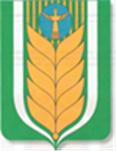 РЕСПУБЛИКА БАШКОРТОСТАН МУНИЦИПАЛЬНЫЙ РАЙОН БЛАГОВАРСКИЙ РАЙОНСОВЕТ СЕЛЬСКОГО ПОСЕЛЕНИЯ УДРЯКБАШЕВСКИЙ СЕЛЬСОВЕТдвадцать седьмого созыва452733, Өйзөрәкбаш ауылы, Үзәк урам, 31/1Тел. (34747) 2-83-72,           E-mail: udrjakbashsp_blag@mail.ru  	 452733, село Удрякбаш,ул. Центральная, 31/1Тел. (34747) 2-83-72,E-mail: udrjakbashsp_blag@mail.ru                       Қ А Р А Р          Р Е Ш Е Н И Е№№п/пДатапринятия№актаНаименование актаИсточник и дата официального опубликования (обнародования)Примечания200_ год200_ год200_ год200_ год200_ год200_ год20__ год20__ год20__ год20__ год20__ год20__ год20__ год20__ год20__ год20__ год20__ год20__ год№№п/пДатапринятия№актаНаименование актаИсточник и дата официального опубликования (обнародования)Примечания20__ год20__ год20__ год20__ год20__ год20__ годПостановленияПостановленияПостановленияПостановленияПостановленияПостановления20__ год20__ год20__ год20__ год20__ год20__ годПостановленияПостановленияПостановленияПостановленияПостановленияПостановления20__ год20__ год20__ год20__ год20__ год20__ годПостановленияПостановленияПостановленияПостановленияПостановленияПостановления20__ год20__ год20__ год20__ год20__ год20__ годРаспоряженияРаспоряженияРаспоряженияРаспоряженияРаспоряженияРаспоряжения20__ год20__ год20__ год20__ год20__ год20__ годРаспоряженияРаспоряженияРаспоряженияРаспоряженияРаспоряженияРаспоряжения20__ год20__ год20__ год20__ год20__ год20__ годРаспоряженияРаспоряженияРаспоряженияРаспоряженияРаспоряженияРаспоряжения